MAŠNI NAMENI župnij PZD / od  17. marca do 24. marca 2019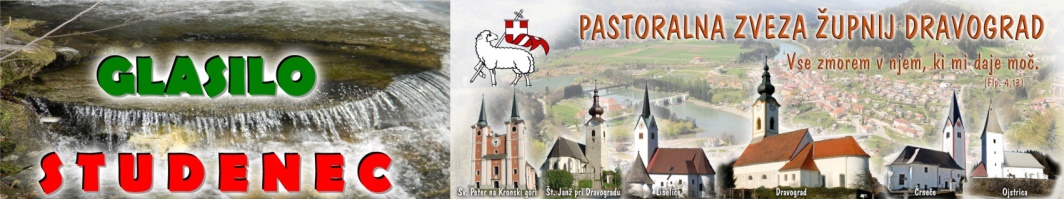   Postni petki pri Križu – ne pozabite na postne petke, ki jih sooblikujejo posamezne župnije. Deset minut pred mašo je križev pot, nato sveta maša. Med križevim potom možnost svete spovedi. Posebej vabljeni na Cvetni petek.. TEDEN DRUŽINE – od 19.3.-25.3.2019 – v tem tednu še posebej molimo za naše družine in njihov blagoslov..17.03.2018                                                          Številka 11 / 2019 Spolzek teren 
Ali evtanaziji sploh še lahko rečemo ne? Po poročanju večine slovenskih medijev se zdi, da res ne. Medijski prispevki o zahtevah po uzakonitvi evtanazije se kar vrstijo. Srce parajoče zgodbe bolnih in umirajočih v bolečinah, s katerimi bolezen ne prizanaša, trkajo na našo vest, saj si tega res nihče ne zasluži. Zdrav bolečine ne moreš razumeti, lahko le sočustvuješ in tolažiš. Zato je o tem vprašanju tako delikatno govoriti. Kljub temu se poraja vprašanje, ali je evtanazija, ki v grškem prevodu pomeni »dobra smrt«, res pravi odgovor.
Predsedujoči Komisiji za medicinsko etiko dr. Božidar Voljč »ne dvomi o iskrenosti in dobrodelnosti tistih, ki menijo, da bi tudi pri nas brezupno bolnim in trpečim, po samostojni premišljeni odločitvi in izpolnjevanju z evtanazijskim zakonom določenih pogojev, omogočili, da se jim na njihovo željo prekine življenje.« A teren je preveč spolzek in človeške narave ni mogoče nadzirati, opozarja, saj je nevarnost zlorab prevelika, da bi duha spustili iz steklenice.
Prakse iz Evrope kažejo, da so kljub strogi zakonodaji manipulacije mogoče. Eden od pogojev za evtanazijo naj bi bil, da se človek zanjo odloči ob polnem zavedanju svojega dejanja in posledic. A statistike navajajo tudi evtanazije psihičnih bolnikov. »Telesno je bila zdrava, je pa trpela za depresijo. Kljub temu je dobila smrtonosno injekcijo,« pripoveduje zgodbo svoje mame Belgijec Tom Mortier. Za njeno dejanje je izvedel dan kasneje, prejel je klic, naj poskrbi za pogreb. Kljub njenim psihičnim težavam ni bilo nobenega posveta s svojci. Voljo pokojnika je treba spoštovati, a nenaravna smrt zareže precej globljo rano kot naravna. Občutek krivde zlepa ne zbledi. 

Precej drugačno je naravno poslavljanje v krogu bližnjih. Sestra Emanuela Žerdin, ki dela med hudo bolnimi in umirajočimi, pričuje, da poleg bolečine slovesa, nemoči in minljivosti v takih trenutkih vedno znova doživlja neverjetne trenutke ljubezni, vere, medsebojne povezanosti in dobrote.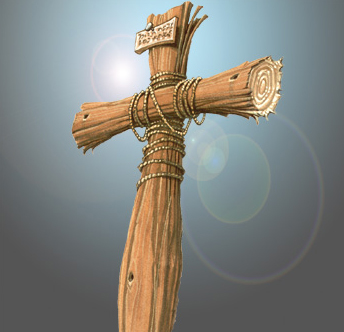 
Morda bi bilo zato bolj smiselno razpravljati, kaj lahko za bolne, umirajoče, stare, obupane in zapuščene naredimo v tem življenju, kot da razmišljamo o »pravici« prekiniti življenje, ki nam je bilo dano in zaupano od Stvarnika.                                                                                Zapisala v Uvodniku Družine Ana Rupar    MAŠNI NAMENI župnij PZD / od  17. marca do 24. marca 2019  Postni petki pri Križu – ne pozabite na postne petke, ki jih sooblikujejo posamezne župnije. Deset minut pred mašo je križev pot, nato sveta maša. Med križevim potom možnost svete spovedi. Posebej vabljeni na Cvetni petek.. TEDEN DRUŽINE – od 19.3.-25.3.2019 – v tem tednu še posebej molimo za naše družine in njihov blagoslov..17.03.2018                                                          Številka 11 / 2019 Spolzek teren 
Ali evtanaziji sploh še lahko rečemo ne? Po poročanju večine slovenskih medijev se zdi, da res ne. Medijski prispevki o zahtevah po uzakonitvi evtanazije se kar vrstijo. Srce parajoče zgodbe bolnih in umirajočih v bolečinah, s katerimi bolezen ne prizanaša, trkajo na našo vest, saj si tega res nihče ne zasluži. Zdrav bolečine ne moreš razumeti, lahko le sočustvuješ in tolažiš. Zato je o tem vprašanju tako delikatno govoriti. Kljub temu se poraja vprašanje, ali je evtanazija, ki v grškem prevodu pomeni »dobra smrt«, res pravi odgovor.
Predsedujoči Komisiji za medicinsko etiko dr. Božidar Voljč »ne dvomi o iskrenosti in dobrodelnosti tistih, ki menijo, da bi tudi pri nas brezupno bolnim in trpečim, po samostojni premišljeni odločitvi in izpolnjevanju z evtanazijskim zakonom določenih pogojev, omogočili, da se jim na njihovo željo prekine življenje.« A teren je preveč spolzek in človeške narave ni mogoče nadzirati, opozarja, saj je nevarnost zlorab prevelika, da bi duha spustili iz steklenice.
Prakse iz Evrope kažejo, da so kljub strogi zakonodaji manipulacije mogoče. Eden od pogojev za evtanazijo naj bi bil, da se človek zanjo odloči ob polnem zavedanju svojega dejanja in posledic. A statistike navajajo tudi evtanazije psihičnih bolnikov. »Telesno je bila zdrava, je pa trpela za depresijo. Kljub temu je dobila smrtonosno injekcijo,« pripoveduje zgodbo svoje mame Belgijec Tom Mortier. Za njeno dejanje je izvedel dan kasneje, prejel je klic, naj poskrbi za pogreb. Kljub njenim psihičnim težavam ni bilo nobenega posveta s svojci. Voljo pokojnika je treba spoštovati, a nenaravna smrt zareže precej globljo rano kot naravna. Občutek krivde zlepa ne zbledi. 

Precej drugačno je naravno poslavljanje v krogu bližnjih. Sestra Emanuela Žerdin, ki dela med hudo bolnimi in umirajočimi, pričuje, da poleg bolečine slovesa, nemoči in minljivosti v takih trenutkih vedno znova doživlja neverjetne trenutke ljubezni, vere, medsebojne povezanosti in dobrote.
Morda bi bilo zato bolj smiselno razpravljati, kaj lahko za bolne, umirajoče, stare, obupane in zapuščene naredimo v tem življenju, kot da razmišljamo o »pravici« prekiniti življenje, ki nam je bilo dano in zaupano od Stvarnika.                                                                                Zapisala v Uvodniku Družine Ana RuparDRUGA POSTNA NEDELJA17. marecKvatrna nedelja8.008.009.309.309.3011.0011.00 Pri mašah darovanje okrog oltarja za bogoslovje in semeniščeČ – † VID FILIP          ŠT – † ALOJZIJA JEHART – 2.obl.        † VIKTOR LEVOVNIK – 7.obl. in TEREZIJA         †  JOŽE SGERMSK – † JOŽE KADIŠŠP – † FRANC, IVAN – obl. ter MARJETA PIRNAT /krst med mašo/   D – † MARIJA ŽLOF, JERA GOSTENČNIK in ZALA GNAMUŠL – † MARIJA in KAREL PŠENIČNIK ter pri ŠUBERNIKU pomrli            SM – † IVAN KOBOLTOb 15.00 križev pot v naravi v Črnečah  /farna lipa - DSČ – cerkev/                   Ponedeljek18.marec 16.00 18.30DSČ – PO NAMENU D – † TONI KALIŠNIK          Torek19.marec SVETI JOŽEF9.3016.0017.0018.0018.30Začetek tedna družineSK – † JOŽE ČEH in MICKA POPLAZL – † JOŽE PUŠPANŠT – † MARIJA VRBAČČ – † JOŽICA KOSTANJEVECD – † JOŽE PUŠNIK   Sreda20.marec 7.3018.00D – ZA SREČO, ZDRAVJE in USPEH                     Č – † MARICA CEHNER – 9.obl.Četrtek21.marec17.0018.00 18.30D – Razgovor za krst (starši+botri)Č – † VINKO RAPUCD – † starši URŠNIK in SOR. / srečanje biblične skupine         Petek22.marec      17.0019.00 SK – † s.MARIJA KADIŠ (sodeluje župnija Šentjanž)            Začetek tečaja PRIPRAVE NA ZAKON v Dravogradu ob 19.00Sobota23.marec11.00 18.30 Č – PO NAMENU      D – nedeljska večerna maša: † PREGLAVOVI    (predstavitev molitvenih botrov birmancem)   Tečaj za zakon ob 19.00      TRETJA POSTNA NEDELJA24. marec8.008.009.309.309.3011.0011.00 Č – † mamo in rajni EPŠEKOVI           ŠT – † RUDI KOJZEK in MUDAFOVI        † JOŽE SGERM ter IVAN in ANGELA SGERM   SK – † MARIJA in HILDA VRHOVNIK  ŠP – † MARIJA in IVAN GERHOLD – obl.    D – † MIRKO PEŠL in JANI ŠKRATEK L – † URŠULA SONJAK             O – † KARBELOVI (verouk za starše in prvoobhajance) Ob 15.00 križev pot v naravi iz Šentjanža do Šempetra; Tečaj 3.dan                    DRUGA POSTNA NEDELJA17. marecKvatrna nedelja8.008.009.309.309.3011.0011.00 Pri mašah darovanje okrog oltarja za bogoslovje in semeniščeČ – † VID FILIP          ŠT – † ALOJZIJA JEHART – 2.obl.        † VIKTOR LEVOVNIK – 7.obl. in TEREZIJA         †  JOŽE SGERMSK – † JOŽE KADIŠŠP – † FRANC, IVAN – obl. ter MARJETA PIRNAT /krst med mašo/   D – † MARIJA ŽLOF, JERA GOSTENČNIK in ZALA GNAMUŠL – † MARIJA in KAREL PŠENIČNIK ter pri ŠUBERNIKU pomrli            SM – † IVAN KOBOLTOb 15.00 križev pot v naravi v Črnečah  /farna lipa - DSČ – cerkev/                   Ponedeljek18.marec 16.00 18.30DSČ – PO NAMENU D – † TONI KALIŠNIK          Torek19.marec SVETI JOŽEF9.3016.0017.0018.0018.30Začetek tedna družineSK – † JOŽE ČEH in MICKA POPLAZL – † JOŽE PUŠPANŠT – † MARIJA VRBAČČ – † JOŽICA KOSTANJEVECD – † JOŽE PUŠNIK   Sreda20.marec 7.3018.00D – ZA SREČO, ZDRAVJE in USPEH                     Č – † MARICA CEHNER – 9.obl.Četrtek21.marec17.0018.00 18.30D – Razgovor za krst (starši+botri)Č – † VINKO RAPUCD – † starši URŠNIK in SOR. / srečanje biblične skupine         Petek22.marec      17.0019.00 SK – † s.MARIJA KADIŠ (sodeluje župnija Šentjanž)            Začetek tečaja PRIPRAVE NA ZAKON v Dravogradu ob 19.00Sobota23.marec11.00 18.30 Č – PO NAMENU      D – nedeljska večerna maša: † PREGLAVOVI    (predstavitev molitvenih botrov birmancem)   Tečaj za zakon ob 19.00      TRETJA POSTNA NEDELJA24. marec8.008.009.309.309.3011.0011.00 Č – † mamo in rajni EPŠEKOVI           ŠT – † RUDI KOJZEK in MUDAFOVI        † JOŽE SGERM ter IVAN in ANGELA SGERM   SK – † MARIJA in HILDA VRHOVNIK  ŠP – † MARIJA in IVAN GERHOLD – obl.    D – † MIRKO PEŠL in JANI ŠKRATEK L – † URŠULA SONJAK             O – † KARBELOVI (verouk za starše in prvoobhajance) Ob 15.00 križev pot v naravi iz Šentjanža do Šempetra; Tečaj 3.dan                    